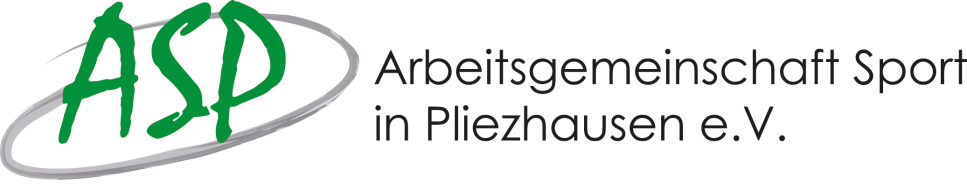 Allgemeine Teilnahme- und Geschäftsbedingungen (AGB‘s) für ASP-Kursangebote Anmeldung / Zahlung Für die Teilnahme an unseren Veranstaltungen ist eine Anmeldung per Anmeldeformular in Papierform oder über Online über unsere Webseite erforderlich. Die Bezahlung der Kursgebühr erfolgt per SEPA-Lastschrifteinzug. Es muss ein SEPA-Lastschriftmandat erteilt werden, dass vollständig ausgefüllt und unterschrieben per Post oder E-Mail an die ASP e.V. übermittelt werden muss. Die Anmeldung zum Kurs ist verbindlich. Anmeldungen werden in der Reihenfolge ihres Eingangs berücksichtigt. Im Falle einer Rücklastschrift werden die Kursgebühren zzgl. 3 Euro Bankgebühren sowie einer Aufwandspauschale von 5 Euro fällig. Rücktritt / StornierungJede/r Teilnehmer/in hat die Möglichkeit vor und innerhalb der ersten 14 Tage nach Kursbeginn von der Teilnahme zurückzutreten. Das Rücktrittsrecht bedarf der Schriftform. Bei Rücktritt vor Kursbeginn berechnen wir eine Aufwandspauschale von 20 Euro. Bei Rücktritt nach Kursbeginn werden Termine anteilig berechnet. Nichterscheinen gilt nicht als Rücktritt (die volle Kursgebühr wird fällig). Aus wichtigem Grund oder bei nicht Erreichen der für die Veranstaltung erforderlichen Mindestteilnehmerzahl ist die ASP e.V. berechtigt, die Maßnahme abzusagen und vom Vertrag zurückzutreten. Bereits geleistete Zahlungen werden unverzüglich zurückgezahlt. Weitere Ansprüche können nicht geltend gemacht werden. LeistungenDer Leistungsumfang ist dem jeweiligen Angebot zu entnehmen. Bei der Durchführung von Veranstaltungen behält sich die ASP e.V. eventuelle Veränderungen oder Abweichungen einzelner Leistungen vor, die nach Vertragsabschluss notwendig werden und die von der die ASP e.V. nicht wider Treue und Glauben herbeigeführt wurden, soweit diese Änderungen oder Abweichungen nicht erheblich sind und den Gesamtzuschnitt der gebuchten Veranstaltung nicht beeinträchtigen. Nebenabreden und Änderungen der im jeweiligen Angebot spezifizierten Leistungen und Kosten durch Wünsche des Auftraggebers bedürfen der schriftlichen Bestätigung der ASP e.V.Ausfall / FehlzeitenDie Kurse finden fortlaufend mit Unterbrechungen durch die Schulferien und Feiertage statt. Sollten Termine aufgrund der Verhinderung des Übungsleiters/ der Übungsleiterin (z.B. durch Krankheit) ausfallen, werden diese in der Regel im Anschluss an die offiziellen Termine oder in den Schulferien nachgeholt. Pro Kursblock kann maximal 1 Termin ersatzlos ausfallen. Eine Übertragung der Kursteilnahme auf eine andere Person ist grundsätzlich nicht zulässig. Der Kurstermin verfällt, wenn er nicht wahrgenommen wird. Krankheit und unregelmäßige Teilnahme aus sonstigen Gründen entbinden nicht von der Zahlung der vollen Kursgebühr. Eine Auszahlung oder Anrechnung der Kursgebühr auf Folgekurse, sowie Vor- und Nachholtermine sind im Einzelfall nach individueller Absprache mit der ASP e.V. möglich.Mitteilungspflicht Der Teilnehmer verpflichtet sich vor Veranstaltungs- bzw. Kursbeginn wahrheitsgemäß Auskunft über den Gesundheitszustand (Allergien, Herzerkrankungen, Stoffwechselstörungen, Anfallsleiden, Gleichgewichtstörungen etc.) zu geben. Die ASP e.V. weist ausdrücklich darauf hin, dass eine gesundheitliche Unbedenklichkeit ggf. von einem Mediziner vor der Veranstaltung überprüft werden sollte. Im Falle von falschen Angaben seitens des Teilnehmers haftet die ASP e.V. nicht für eventuelle Schäden / Folgeschäden. Sollte während der Veranstaltung der Eindruck entstehen, dass die Teilnahme mit gesundheitlichen Risiken belastet ist, kann der Teilnehmer zu seiner eigenen Sicherheit ausgeschlossen werden und erhält die Veranstaltungskosten abzgl. einer Bearbeitungspauschale von 30 € zurück. Haftung Alle Übungsleiter der ASP e.V. werden sorgfältig ausgewählt, ausgebildet und in die nötigen Sicherheitsvorkehrungen eingewiesen. Die Veranstaltungen sind z.T. mit besonderen Risiken behaftet, die dem Auftraggeber und Endkunden (Teilnehmern) bekannt sind. Die Teilnahme an den Veranstaltungen geschieht daher auf eigene Gefahr. Diese Regelung gilt insbesondere für Risiken, die nicht vorhersehbar und / oder nicht beeinflussbar und / oder nicht vertreten sind. Alle Teilnehmer an Veranstaltungen der ASP e.V. sind über eine Haftpflichtversicherung versichert, diese greift sofern der Schaden eines Teilnehmers weder vorsätzlich noch grob fahrlässig herbeigeführt wurde. Bei selbstverschuldeten Unfällen und daraus resultierenden Schäden wird keinerlei Haftung übernommen. Der Veranstalter haftet ebenfalls nicht für abhanden gekommene private Gegenstände. Nutzungsrechte & Geheimhaltung Die von der ASP e.V. angefertigten vorgelegten Entwürfe, Ideen und Konzeptionen sind geistiges Eigentum der ASP e.V. und dürfen ohne ausdrückliche schriftliche Genehmigung nicht - auch nicht teilweise - genutzt oder umgesetzt werden. Allgemeine GeltungsregelnMit der Anmeldung an einem Kurs der ASP e.V. werden die Vertragsbedingungen vom Kursteilnehmer anerkannt. Sollten einzelne Bestimmungen der Geschäfts- und Spielbedingungen rechtsunwirksam sein oder nicht angewendet werden können, so berührt dies die Wirksamkeit der übrigen Bestimmungen nicht. Stattdessen gelten Regelungen, die den beabsichtigten rechtlichen und wirtschaftlichen verfolgten Zweck am ehesten erreichen.Bitte beachten Sie: Die Kursräume dürfen nur mit Sportschuhen betreten werden. Achten Sie auf bequeme luftige Kleidung. Wir empfehlen vor der Teilnahme an einem unserer Kursangebote einen Gesundheitscheck bei Ihrem Arzt durchführen zu lassen. Bitte informieren Sie Ihre/n Kursleiter/in vor Kursbeginn über gesundheitliche Einschränkungen. Stand: Februar 2020Arbeitsgemeinschaft Sport in Pliezhausen e.V. (Für Ihre Unterlagen bestimmt)